İlçemizde Anasınıfı   Yaz  Okulu Başlıyor!!!1 Temmuz  2016 – 1 Eylül 2016  tarihleri arasında Yaz Okulu programımız başlıyor.Çocuklarımızın oynayabileceği, vakit geçirebileceği ortamların çok az ve yetersiz olduğu malumunuzdur. Çocuklarımıza hayatın farklı etkinliklerini sunarak, temel kavramlara başlangıç yapıyoruz  ve onları ilgi ve yetenekleriyle tanıştırıyoruz. Uzman eğitmenler gözetiminde çocukların ilgi ve ihtiyaçları göz önünde bulundurularak hazırlanan yaz okulu programı, zengin içeriği ile çocuklara dolu dolu geçirecekleri bir tatil imkanı sunuyor. Çocuğunuza unutamayacağı keyifli bir yaz tatili armağan ederken, sizler de gözünüz arkada kalmadan rahatça işlerinizle ilgilenebileceksiniz.
Programımızın amacı; çocuklarımızın sıcak arkadaşlık ortamı içerisinde bedensel, ruhsal, sosyal yönden gelişimlerini desteklerken, eğlenceli bir yaz tatili geçirmeleri için gerekli olan aktiviteleri sunmaktır. Yaz okulu programımız 1 Temmuzdan itibaren başlar ve okulların başlayacağı 1Eylüle kadar devam eder.Yaz okulu programımız:  Öğretmenimiz eşliğinde, Mini Basketbol ve Futbol, Jimnastik,  Bahçe Oyunları, Kum Havuzu, Oyun Salonu Etkinlikleri,  Sınıf Etkinlikleri.Bilgi için 0 272 442 63 23   Emirdağ Merkez Anaokulu Müdürlüğü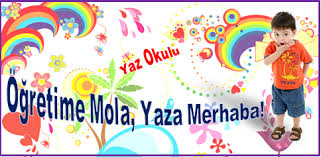 